Ref No:	49					                   			Dated: 14-01-2020          				 NOTICE INVITING E-TENDER Online Tenders are invited for supply, Installation, commissioning and maintenance of CCTV IP Camera equipment and accessories for the Surveillance of different locations at Bhopal Sahakari Dugdh Sangh from reputed manufactuerers/dealers/Suppliers. The tender documents containing the terms and conditions can be purchased online & downloaded through following website http://www.mptenders.gov.in from 14.01.2020 onwards. The tender will be opened in the office of the undersigned as mentioned in tender time schedule(key date). The detailed Tender Form can be seen (only for reference) at our H.O website: www.mpcdf.nic.inCHIEF EXECUTIVE OFFICERBHOPAL SAHAKARI DUGDH SANGH MARYADITHABIBGANJ, BHOPAL 462024AN ISO 9001: 2000 Certified Organization E-mail: bsdsim@gmail.com   Phone 0755-2478250 Fax: 0755-2450896TENDER DOCUMENTSchedule  I					: 	Technical Specification Schedule II					: 	Terms &Conditions (General & Financial)Schedule  III					:	Form A & B(To be downloaded filled manually & scanned copy uploaded online.)Schedule  IV					: 	Price Schedule to be filled on lineTender Cost					:	Rs.1000/-(One thousand only)Place of opening of Tender                             :	Meeting Hall of The Bhopal Sahakari Dugdha  Sangh Maryadit, Bhopal.Address for Communication		             : 	The CEO, Bhopal Sahakari                                                                        Dugdha Sangh Maryadit,    Bhopal 462024CHIEF EXECUTIVE OFFICERIntroductionObjective: Sealed Tenders are invited from intending bidders for the supply, Installation, commissioning and maintenance of CCTV IP Camera equipment and accessories for the Surveillance of different locations. The CCTV shall run 24x7 and Cameras are to be placed such a way that it should cover the approach areas at the entry and exit points ‘up to distance of forty six meters. CCTV footage is to be preserved for a minimum period of 30days.Procedure: A two-stage procedure will be adopted for evaluation of tenders submitted in response to this Notice Inviting Tender. Minimum qualification or background in terms of revenue, work experience and technical expertise expected from the bidder to participate in the bidding process shall be as given elsewhere in this document.The commercial bid shall contain the financials pertaining to CCTV for supply, Installation, commissioning and maintenance of CCTV IP Camera equipment and accessories for the Surveillance of different locations. Commercial bid of only those bidders who pass the technical bid evaluation shall be considered for financial evaluation.Successful bidder shall be that bidder who has submitted the lowest qualified bid. How to Submit Envelope containing all qualification documents and technical specification of equipments. Tender Notification Number: as per given on mptenders.gov.in ITEM: Supply, Installation, Commissioning and maintenance of CCTV IP Camera equipments and accessories for the Surveillance of different locations Main dairy plant habibganj.Last Date for submission of tender: as per given on front page of NIT.Note: BSDS will not be responsible for non-receipt /non-delivery of the bids due to wrong addresses / postal delays / courier delays or any other similar reasons.Technical Bid: The bidder should give details of their technical soundness and provide list of customers of previous services to Government Departments/ Undertakings/ public sectors with contact details. The details of the bidder/ profile should be furnished along with the copy of all related documents. This envelope should be sealed and duly super-scribed as Technical Bid. Full name and address of the agency should also be mentioned on envelope and should be addressed to Incharge (Pur) Bhopal sahakari Dugdh Sangh, Bhopal 462024.EMD should be submitting through online mode only. However receipt of payment must be enclosed with technical documents /Bid.Commercial bid : The bidder should their financial bid on online mode only @ mptenders.gov.in 5. MINIUM BIDDER ELIGILIBITY CRITRIEA FOR QUALIFIYING TECHNICAL BID. The Bidder should be registered under Indian law as a business entity. (Copy of documents such as registration under shops and commercial establishments or similar).The Bidder must possess GST registration –self attested copy should be attached.The Bidder must possess PAN registration withIncome Tax department self-attestedcopy should be attached.The bidder must have the experience of having successfully completed similar work as follows during the past three financial years ,in any Central Government department/ State Government department/Central or State Government undertakings/ Central or State government autonomous bodies/Public or Private Sector Units.Similar work means: Supply, Installation, Commissioning and maintenance of CCTV Cameras. Self-attested copy of Work Experience certificate issued from Central Government department/ State Government department/Central or State Government undertakings/ Central or State government autonomous bodies/Public or Private Sector Units/ Private firms (with copy of TDS certificate in case of Private firms) should be submitted (BIDDER’S PARTICULARS Annexure I).The Bidder should not be blacklisted by any of the Government agencies. Declaration should be given by authorized signatory and undertaking in this regard must be submitted .6. Evaluation of Bids: The evaluation of the Bids submitted shall be done in following two stages Technical Evaluation: The bids shall be opened in front of the bidders and technical evaluation shall be carried out to conform to tender requirements. The technical bid shall be evaluated in terms of matching specifications and qualifying terms for the bidders. Commercial Evaluation: i. Only the technically qualified bidders shall be invited during opening of commercial bids and subsequently commercial evaluation shall be carried out. ii. If any arithmetic discrepancies found in the commercial bid, then actual price will be derived based on the unit price quoted & taxes thereon. If there is any difference between price quoted in figures and words, then lowest among these shall be considered for determination of L1. iii. Initial evaluation / comparison for various categories of items given in the Tender Document will be done on the basis of Gross Bid Value. The bid with lowest commercial Bid (L1) shall be considered for the award of contract. iv. The bidder whose evaluated price is found to be lowest (L-1), shall be considered for placement of Work Order for supply and installation and maintenance of CCTV. 7. General Instructions: Incomplete or conditional tender will be rejected. A bidder must bid for all items specified in the schedule. Partial bidding will be treated as incomplete and the bid will be rejected.Validity of bids: The rate quoted should be valid for 90 days. No claim for escalation of rate will be considered after opening the Tender.Release of EMD: The EMD shall be released after warranty period is over.Performance guarantee: The successful bidder shall deposit a performance guarantee of 10% of the quoted amount in the form of Bank Guarantee (in approved format) / Demand Draft / FDR of any scheduled bank drawn in favor of the Bhopal Sahakari Dugdh Sangh,  Bhopal payable at Bhopal, on intimation before executing the Contract Agreement. Release of Performance guarantee: P.G will be released after successful completion of the work. Which include warranty period and AMC period. BSDS reserves the right to extend the last date for the receipt of bids at its own discretion. The bids shall be written in English language and any information printed in other language shall be accompanied by an English translation, in which case for the purpose of interpretation of the bid, the English translation shall govern. The BSDS reserves the right to cancel or reduce the quantity included in the schedule of requirements at any time after acceptance of the tender without a notice. The Contractor/Supplier shall have no claim to any payment of compensation or otherwise whatsoever, on account of any profit or advantage which he might have derived from the execution of the work/supply in full but he did not derive in consequence of the foreclosure of the whole or part of the works/supply.  In case of dispute, the matter will be subject to Bhopal Jurisdiction only. PAYMENT TERMS:  For supply, Installation, Commissioning and maintenance of CCTV IP Camera equipment and accessories for the Surveillance of different locations of part of work 90% of the value of work will be paid on successful completion of work, balance 10% will be released after submission of performance Bank Guarantee. (I.e. one year from the date of commissioning)9. Warranty and Annual Maintenance:  the entire CCTV System supplied and installed should be under onsite warranty of one years against all types of defects and deficiencies from the date of handing over of the system to BSDS. Any defects found in the product/sub-product within the warranty period of 1years shall be rectified/ replaced by the vendor free of cost. During this period of warranty, servicing at quarterly interval or earlier without any additional cost besides attending to call back services in case of break down shall be carried out free-of-cost. This includes replacement of parts and spare parts and any number of breaks down call.  after lapse of warranty offered by Manufacturer, CCTV camera with all its accessories will be on one-year maintenance, and the bidders should quote the rate in price bid accordingly. AMC shall be on-site comprehensive maintenance, which includes preventive as well as corrective maintenance. The firm awarded with the maintenance contract shall carry out preventive maintenance of equipment on quarterly basis/ as per requirement and shall maintain the proper record thereof.  The comprehensive maintenance shall be carried our primarily at the premises of BSDS on all working days during office hours or even beyond office hours or on holidays depending upon exigency of work as and when so required. In case, the service provider feels that the equipment cannot be repaired at site, they will carry and deliver the equipment at their own cost and get it repaired within 24 hours, failing which replacement shall be provided, or an amount of Rs.300 per day per CCTV shall be payable as compensation. The firm shall maintain proper service call sheets which will be duly signed by the Engineer and the concerned official of the department.  The agency shall ensure that the equipment is retained in its original or higher configuration and form. In the event of any downward alteration to the equipment by the agency or any attachment made thereto, the agency shall pay for any repair/replacement and adjustments required to restore the equipment to its original state. The faulty equipment parts replaced must be new and equivalent in performance of existing parts.  It shall be ensured that all the equipment are operational under controlled power supply and all defective equipment if any shall be rectified/replaced without any additional cost to the BSDS. The vendor will not raise any condition with regard to the working environments including voltage, earthling etc. for equipment covered under AMC.  AMC shall cover each part of CCTV camera and accessories including plastic body and parts, replacement of any part necessary for keeping the CCTV system active and free from any defects/disturbance, any unscheduled call for corrective and/or preventive maintenance services, taking appropriate measures/steps in time to set right the malfunctioning of the CCTV of the system. Maintenance of the CCTV surveillance system includes Camera Visibility Test, NVR Recording, NVR Recording Test, NVR Settings Verification, and Disk Error Check. Replacement of CCTV Parts.  The faulty equipment parts replaced must be new and equivalent in performance of existing parts. Replacement of cable/other equipment will not be covered in the event of fire/Natural calamity, vandalizing of equipment and its accessories.  The firm will ensure 99% uptime for the entire equipment failing which compensation of Rs.200/- per day shall be sought /collected or adjusted from payments to be made. 10. Scope of Work: Supply, Installation, Commissioning and maintenance of CCTV IP Camera equipment and accessories for the Surveillance of different locations of, Installation of 40 cameras at desired locations covering the entrance to all the floors  Supply of items mentioned in BoM, The equipment/materials should be under 01 year’s comprehensive warranty and one year comprehensive AMC from the date of successful installation.  All cameras should be IP based. After completion of work the agency should submit the copy(soft/hard in AutoCAD format) of actual network lay out of the CCTV system to the engineering office. The IP Based Video Surveillance system shall be a Hybrid System with distributed architecture having control station at the plant /GM (PO) office A network, comprising a 16-port and 8 port switches connected with CAT6, shall be laid for transmission of signal from cameras to the Control Stations. The Main Control Station shall for Video Storage and further Control. The proposed Solution should allow BSDS officials to locally and centrally monitor its facilities from a remote location on a Portable/Fixed personal computer monitor/Display. The Solution should capture, store, and analyze digital video images to enable central monitoring, increase operational efficiency, reduce liability, minimize risk and secure people & property. After commissioning the Video surveillance system, the same shall be demonstrated for all its capabilities to the relevant user department to make them familiar with the system on mutually agreed dates. Once the supply order is placed; it will be the vendors’ responsibility to make the project functional. Any additional cost incurred for completing the project and for which the vendor has not bid at the time of submission of the final offer will be borne by the vendor. The CCTVs Surveillance System need to be functional on 24x7 basic i.e. 24 hours all the days and need to have at least 30 days data storage capacity for all CCTVs. Completion Certificate: Work Completion certificate shall be issued only after completion of work in all respect and to the entire satisfaction of BSDS. Training: Upon completion of the installation & commissioning the Successful Bidder shall provide the hands-on training on the installed equipment to the concerned officials along with the training materials on the equipment installed at BSDS.Bidders should share all the relevant firmware/OS/Patches etc. as and when they are released by OEM during entire warranty period at free of cost to BSDS. The vendor will liaison on behalf of BSDS, with other different OEMs for repairing of equipment(s) and all other accessories during warranty period.  Annual Maintenance of the entire system after the warranty period will be undertaken as per the terms and conditions mentioned in the tender and any other condition agreed upon as per the terms. 11. Schedule of Requirements, Specifications and Allied DetailsNote: - 1. Bidders are advised to visit the plant/site to understand the amount of work before quoting rate.2. Any parts/ accessories which are not mentioned in tender documents but are required for successful operation of the system will be in bidder’s scope. BSDS will not pay any extra charges in regard of this.3. The tenderer must have their office/ local representative in Bhopal (Details in this regard must be attached with tender documents.)Details of items and quantity required at Main Dairy plant HabibganjThe general specifications for the supply, Installation, commissioning and maintenance of CCTV IP Camera equipments and accessories are Resolution: Full HD 1920x1080 of higher Minimum illumination: 0.01 Lux or higher  Lens: Focal length 2.8 mm or higher  Distance to be covered: IR LED (In built IR) 30 Meters or higher  Video Format Platform ONVIF compliant or equivalent (H.264 Compression)  Storage Capacity of NVR: Minimum 30 days. All CCTV/NVR should confirm to applicable Indian Standards. Minimum Specifications -Active DevicesPoE Switch specificationsTechnical Details/Specifications of NVRMinimum Specifications -Passive DevicesEquivalence or superiority claimed must be properly justified with the supporting documents and product brochures. Passive Materials, Racks and Other materials such as PVC casing capping must be from reputed brands. All network passive materials must be from the same brand. Mix and match of passive materials from different brands will be a disqualification for the bid. The material make and model should be explicitly specified for these. If these are not specified, it will be a disqualification for the bid.					*********BHOPAL SAHAKARI DUGDHA SANGH MARYADIT,  HABIBGANJ, BHOPAL 462024								SCHEDULE – III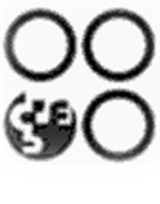 Form – A(To be uploaded - mandatory)To,Chief Executive Officer					BSDSM, BhopalDear Sir,Please find enclosed herewith scan copy of Online EMD transaction acknowledgement vide no………………dtd…………………Rs………………….towards EMD deposit. Seal & Signature of the of the tendererBHOPAL SAHAKARI DUGDHA SANGH MARYADIT,  HABIBGANJ, BHOPAL 462024								SCHEDULE – IIIForm – B(To be uploaded -mandatory)To,Chief Executive Officer					Date: BSDSM, BhopalDear Sir,I/We hereby furnish below some particulars about our company/unit which will form a part of our offer submission: 1.	Name of the Co./Unit	:	__________________________________2.	Address of the Co./Unit	:	__________________________________					__________________________________3.	Telephone Nos.(with STD Code)	:__________________________________	Mobile No.			:	__________________________________	Email ID		:	__________________________________4. 	Name of the CEO/Proprietor/	:__________________________________	Partner5.	Name and designation of other	:__________________________________	Authorized signatory of the Co./Unit6.	Particulars of Regn. Certificate	:__________________________________	Issued by the competent authority	(Regn No. & Date)7.	We are manufacturer/distributor/dealer/supplier of …………….Co.(with proof)8.	GST NO. ___________dated-----------------9.	PAN Number(Permanent Account Number- Income Tax) :10.	Have your Co./Unit or its sister concern ever been black listed/ debarred by BSDSM or its sister Milk Unions or GOI /GOMP & its undertaking ? YES / NO11.	Technical details of machinery shall be supplied.(enclose sheet if required)							        Seal & Signature of the							                                  Authorized Signatory of the Co./Unit BHOPAL SAHAKARI DUGDHA SANGH MARYADIT HABIBGANJ, BHOPAL 462024SCHEDULE – IVForm – C(PRICE BID) ONLINE ONLYDetails of items and quantity required at Main Dairy plant HabibganjNote: 1. Purely indicative for e-tender as the rates are required to be filled online in the prescribed BOQ in excel format.2. GST Extra.	                                                                                           Seal & Signature of the Authorized Signatory of the Co./UnitCHECKLISTBHOPAL SAHAKARI  DUGDH SANGH MARYADITHABIBGANJ, BHOPAL 462024AN ISO 9001 : 2015 Certified Organization E-mail: bsdsim@gmail.com  Phone 0755-2478250  Fax : 0755-2450896Name of itemEMD (Rs)Tender Fee(Rs)Bid submission due date & timeTechnical Bid openingDate & timeSupply, Installation, commissioning and maintenance of CCTV IP Camera (Total 40 Nos) equipment and accessories for the Surveillance of different locations.30,000/-1000/-03.02.202015.00 HRS04.02.202015.00 HRSRequirementsItem(s) Name to be ProcuredSupply, Installation, commissioning and maintenance of CCTV IP Camera equipment and accessories for the Surveillance of different locations.TypeEquipmentSpecifications of the Item(s)Please see the details listed belowQuantityAs in BOQ  Warranty1 years from date of InstallationAMC 1 Years from the date of expiry of WarrantyAny other details/requirementAs specified in the details listed belowDelivery Schedule expected after release of Purchase/Work orderWithin 15 days of issue of Purchase Order EMD (in Rupees)Rs 30,000/–S.NITEMMAKESpecificationQTY.116 CH NVROEM (Original Equipment Manufacturer)Main Features:-Up to 16 channel IP Camera input,H.265/H.264 Dual code decoding,Up to 4 Mp resolution preview and playback,Max 200Mbps incoming bandwidth,Support2 SATA HDDs up to 12 TB,2 USB,HDMI/VGA simultaneous video output,Support Multi-brand Network Cameras,ONVIF Technology Supported,Mobile Application,CMS Software322 MP IP Dome CameraOEM (Original Equipment Manufacturer)1/2.7” 2MP PS CMOS Image Sensor,30fps@1080P(1920×1080),H.265+/ H.265 dual-stream encoding,DWDR, Day/Night(ICR), 3D- DNR, ROI, AWB, AGC, BLC, HLC,2.8 mm fixed lens(3.6 mm optional),IR Range of 30 Mtrs, IP67, PoE,Mobile Software,CMS Software3032 MP IP Bullet CameraOEM(Original Equipment Manufacturer)1/2.7” 2MP PS CMOS Image Sensor,30fps@1080P(1920×1080),H.265+/ H.265 dual-stream encoding,DWDR, Day/Night(ICR), 3D- DNR, ROI, AWB, AGC, BLC, HLC,2.8 mm fixed lens(3.6 mm optional),IR Range of 30 Mtrs, IP67, PoE,Mobile Software,CMS Software1046 TB HARD DISK- SARVILLANCEOEM(Original Equipment Manufacturer)658 Port PoE Giga SwitchOEM(Original Equipment Manufacturer)Major ports 2 x Gigabit uplink Ethernet ports, which design is convenient to connect external network system, 8 x 10/100Mbps downlink PoE Ethernet ports, each of them supports MDI/MDIX,One Key CCTV Mode: Support VLAN and restrain network storm;1~8 downlink ports can only communicate with uplink ports,further transmission distance up to 250m in CCTV mode with the transmission speed rate 10Mbps,Transmission Distance: In Default mode, the distance of Ethernet port is 100m;In CCTV mode, the distance of downlink 1~8 ports up to 250m,Standard Accord with IEEE802.3 , IEEE802.3u , IEEE802.Saf , IEEE802.3at standard , PoE meets End-Span464 Port PoE Giga SwitchOEM(Original Equipment Manufacturer)10/100Mbps; RJ45 ports; Max. 30W Output of Single PoE Port,Support IEEE802.3/802.3u/802.3ab/802.3z/802.3x,2, 100Mbps; Transmission Distance: 0-100m4716 Port Normal SwitchOEM(Original Equipment Manufacturer)188 Port Normal  SwitchOEM(Original Equipment Manufacturer)29Cat-06 CableOEM(Original Equipment Manufacturer)3000 MTR10Power Cable 2 core wire 1 Sq. mmOEM(Original Equipment Manufacturer)2000 MTR11PVC Pipe/Flexible pipeOEM(Original Equipment Manufacturer)2000 MTR12RJ-45 ConnectorOEM(Original Equipment Manufacturer)150 Pc.131 U RACK FOR PoE SWITCH STANDING/Wall MountingISI Mark8149 U RACK FOR NVR STANDING/Wall MountingISI Mark1PRODUCT 8 PORT POE SWITCH 8 PORT POE SWITCH 16 PORT POE SWITCH Gigabit Ethernet RJ-45 Copper ports (10M/100M/1G) - 1000BASE-T 8 8 16 PoE/PoE+ Ports 8 PoE+ ( 60W PoE budget) 8 PoE+ ( 60W PoE budget) 16 PoE+ (76W PoE budget) Power Supply External Input 54V 1.25A (67.5W) External Input 54V 1.25A (67.5W) External Input 54V 1.66A (90W) Power Supply Supported External Input 54V 2.4A (130W) Input 54V 1.66A (90W) Input 54V 1.25A (67.5W) External Input 54V 2.4A (130W) Input 54V 1.66A (90W) Input 54V 1.25A (67.5W) External Input 54V 3.7A (200W) Input 54V 2.4A (130W) Input 54V 1.66A (90W) PRODUCT SPECIFICATIONS PRODUCT SPECIFICATIONS PRODUCT SPECIFICATIONS PRODUCT SPECIFICATIONS Gigabit Ports 8 8 16 Buffer Size 192KB 192KB 1MB Energy Efficient Enthernet (IEEE 802.3az complaint) Energy Efficient Enthernet (IEEE 802.3az complaint) Yes Yes PERFORMANCE SPECIFICATION PERFORMANCE SPECIFICATION PERFORMANCE SPECIFICATION PERFORMANCE SPECIFICATION Bandwidth 16Gbps 16Gbps 32Gbps Acoustic noise (ANSI-S10.12) Acoustic noise (ANSI-S10.12) 0 0 QUALITY OF SERVICE (QOS) QUALITY OF SERVICE (QOS) QUALITY OF SERVICE (QOS) QUALITY OF SERVICE (QOS) DSCP DSCP Yes Yes IEEE 802.1p COS IEEE 802.1p COS Yes Yes LEDS LEDS LEDS LEDS Per port Per port Speed, Link, Activity, PoE Speed, Link, Activity, PoE SYSTEM SYSTEM MAIN PROCESSOR Quad-core embedded processor OPERATING SYSTEM Embedded LINUX VIDEO VIDEO INPUTS 32 Channels IP AUDIO AUDIO AUDIO INPUT/OUTPUT 1 Channel Input/1 Channel Output, RCA TWO-WAY COMMUNICATION Supported DISPLAY DISPLAY INTERFACE 2 HDMI (1 HDMI up to 3840 × 2160) RESOLUTION 3840 × 2160; 1920 × 1080; 1280 × 1024; 1280 × 720; 1024 × 768 DISPLAY SPLIT 1/4/8/9/16/25/36 OSD Camera title; Time; Video loss; Camera lock; Motion detection; Recording FISHEYE VIDEO DE-WARPING Supported in local and web user interface RECORDING RECORDING COMPRESSION H.265/H.264/MJPEG/MPEG4 RESOLUTION 8 MP (3840 × 2160); 6 MP (3072 × 2048); 5 MP (2560 × 1920); 4 MP (2560 × 1440); Should support upto 8mp FRAME RATE 1–15 fps (12 MP and 8 MP); 1–25/30 fps (rest of the resolutions) RECORD BIT RATE 320 Mbps BIT RATE1 16 kbps ~ 20 Mbps, per channel RECORDING MODE Schedule (Regular/Continuous, Motion Detection, Alarm); Manual; Stop RECORDING INTERVAL 1 to 120 minutes (default 60 min) PRE-EVENT RECORDING INTERVAL 1 to 30 seconds POST-EVENT RECORDING INTERVAL 10 to 300 seconds VIDEO DETECTION AND ALARMS VIDEO DETECTION AND ALARMS TRIGGER EVENTS Recording; PTZ; Tour; Alarm; Video Push; Email; FTP; Snapshot; Buzzer VIDEO DETECTION Motion Detection—MD Zones: 396 (22 × 18); Video Loss; Camera Blank ALARM INPUT 16 Channels RELAY OUTPUT 6 Channels PLAYBACK AND BACKUP PLAYBACK AND BACKUP SYNC PLAYBACK 1/4/8/16 (maximum 4-ch @ 8 MP, 8-ch @ 4 MP, or 16-ch @ 1080p simultaneous playback) SEARCH MODE Time/Date; Alarm; Motion Detection (MD); Exact Search (accurate to a second); Smart Search PLAYBACK FUNCTION Play; Pause; Stop; Rewind; Fast play; Slow play; Next File; Previous File; Next Camera; Previous Camera; Full Screen; Repeat; Shuffle; Backup selection; Digital Zoom BACKUP MODE COMPATIBILITY USB Device; Network; Internal SATA burner NETWORK NETWORK ETHERNET 1 RJ-45 port (10/100/1000 Mbps) SUPPORTED PROTOCOLS2 HTTP, TCP/IP, IPv4/IPv6, UPnP, RTSP, UDP, SMTP, NTP, DHCP, DNS, IP Filter, PPPoE, DDNS, FTP, Alarm Server, IP Search, P2P NETWORK THROUGHPUT Input 320 Mbps; Output 320 Mbps STORAGE STORAGE INTERNAL HDD 4 SATA ports, up to 32 TB EXTERNAL HDD 1 eSATA port AUXILIARY INTERFACE AUXILIARY INTERFACE USB PORTS 3 (2 rear USB3.0; 1 front USB2.0) RS232 1 port (for PC communications and keyboard) ELECTRICAL ELECTRICAL POWER SUPPLY Single, 100~240 VAC, 50/60 Hz ENVIRONMENTAL ENVIRONMENTAL OPERATING TEMPERATURE –10°C to 55°C (14°F to 131°F) RELATIVE HUMIDITY 10% to 90%, non-condensing STORAGE TEMPERATURE –20°C to 70°C (–4°F to 158°F),0% to 90% relative humidity Specification of IP bases cameras Specification of IP bases cameras Specification of IP bases cameras Specification of IP bases cameras FEATURES BULLET BULLET DOME OPERATIONAL OPERATIONAL OPERATIONAL OPERATIONAL VIDEO STANDARD NTSC/PAL NTSC/PAL NTSC/PAL SCANNING SYSTEM Progressive scan Progressive scan Progressive scan IMAGE SENSOR 1/3" 2 MP CMOS 1/3" 2 MP CMOS 1/3" 2 MP CMOS NUMBER OF PIXELS (H × V) 1920 × 10801920 × 10801920 × 1080 MINIMUM ILLUMINATION 0.03 lux color @ F1.4(Color, 1/3s, 30 IRE) 0 lux B/W with IR LEDs on @ F1.4 0.03 lux color @ F1.4(Color, 1/3s, 30 IRE) 0 lux B/W with IR LEDs on @ F1.4 0.08 lux color @ F2.0 (Color, 1/3s, 30 IRE), 0 lux B/W with IR LEDs on @ F2.0 S/N RATIO > 45 dB > 45 dB > 45 dB ELECTRONIC SHUTTER SPEED 1/3(4) – 1/100,000 s 1/3(4) – 1/100,000 s 1/3(4) – 1/100,000 s IR DISTANCE Up to 30 m Up to 30 m Up to 30 m SMART IR Auto/Manual Auto/Manual Auto/Manual DAY/NIGHT Auto (ICR)/Color/BW Auto (ICR)/Color/BW Auto (ICR)/Color/BW BACKLIGHT COMPENSATION BLC/HLC/WDR (120 dB) BLC/HLC/WDR (120 dB) BLC/HLC/DWDR WHITE BALANCE Auto/Natural/Street Lamp/Outdoor/Manual Auto/Natural/Street Lamp/Outdoor/Manual Auto/Natural/Street Lamp/Outdoor/Manual GAIN CONTROL Auto/Manual Auto/Manual Auto/Manual WIDE DYNAMIC RANGE WIDE DYNAMIC RANGE True WDR (120 dB) True WDR (120 dB) NOISE REDUCTION 3D DNR 3D DNR 3D DNR PRIVACY MASKING Up to 4 configurable zones Up to 4 configurable zones Up to 4 configurable zones MOTION DETECTION Up to 4 configurable zones Up to 4 configurable zones Up to 4 configurable zones DIGITAL ZOOM 16x 16x 16x LENS 2.8 mm, fixed, F2.02.8 mm, fixed, F2.02.8 mm, fixed, F2.0 ANGLE OF VIEW 110°/83° (H), 56°/44° (V)110°/83° (H), 56°/44° (V)110°/83° (H), 56°/44° (V) VIDEO VIDEO VIDEO VIDEO VIDEO COMPRESSION H.265+/H.265/H.264+/H.264 H.265+/H.265/H.264+/H.264 H.265 RESOLUTION 1080p (1920×1080),1080p (1920×1080),1080p (1920×1080), FRAME RATE 2 MP at 1 – 25/30fps2 MP at 1 – 25/30fps2 MP at 1 – 25/30fps BIT RATE CONTROL CBR/VBR CBR/VBR CBR/VBR BIT RATE H.265: 12K – 8448 Kbps H.264: 32K – 10240 Kbps H.265: 12K – 8448 Kbps H.264: 32K – 10240 Kbps H.265: 12K – 6400 Kbps NETWORK NETWORK NETWORK NETWORK ETHERNET RJ-45 (10/100BASE-T) RJ-45 (10/100BASE-T) RJ-45 (10/100BASE-T) SUPPORTED WEB BROWSERS Internet Explorer (11.0+) Internet Explorer (11.0+) Internet Explorer (11.0+) SUPPORTED OS Windows 7 32-bit Windows 7 32-bit Windows 7 32-bit NETWORK (CONT'D) NETWORK (CONT'D) NETWORK (CONT'D) PROTOCOLS IPv4/v6, TCP/IP, UDP, RTP, RTSP, RTCP, HTTP, HTTPS, SSL, FTP, SMTP, DHCP, PPPoE, UPnP, SNMP v2/v3, Bonjour, DNS, DDNS, IEEE 802.1X, QoS, NTP IPv4/v6, TCP/IP, UDP, RTP, RTSP, RTCP, HTTP, HTTPS, SSL, FTP, SMTP, DHCP, PPPoE, UPnP, SNMP v2/v3, Bonjour, DNS, DDNS, IEEE 802.1X, QoS, NTP INTEROPERABILITY ONVIF Profile S, Profile G ONVIF Profile S, Profile G MAXIMUM USER ACCESS 20 users 20 users SECURITY User account and password protection, HTTPS, IP filter, IEEE 802.1X, digest authentication, user access log, TLS1.2, AES-256, SSH/Telnet closed, FTP disabled User account and password protection, HTTPS, IP filter, IEEE 802.1X, digest authentication, user access log, TLS1.2, AES-256, SSH/Telnet closed, FTP disabled EVENT Network disconnection, IP address conflict, illegal access, video tampering, motion detection Network disconnection, IP address conflict, illegal access, video tampering, motion detection EVENT NOTIFICATION Record ( NAS, and FTP), relay output, email, snapshot Record ( NAS, and FTP), relay output, email, snapshot ENVIRONMENTAL ENVIRONMENTAL ENVIRONMENTAL OPERATING TEMPERATURE –22°F to 140°F (–30°C to 60°C) –22°F to 140°F (–30°C to 60°C) STORAGE TEMPERATURE –22°F to 140°F (–30°C to 60°C) –22°F to 140°F (–30°C to 60°C) INGRESS PROTECTION IP66 IP66 REGULATORY REGULATORY REGULATORY EMISSIONS FCC Part 15B, EN 55032 FCC Part 15B, EN 55032 IMMUNITY EN 50130-4 EN 50130-4 SAFETY EU: EN 60950-1 North America UL listed to UL/CSA 60950-1 EU: EN 60950-1 North America UL listed to UL/CSA 60950-1 ROHS EN 50581 EN 50581 NIT Ref. No.NAME OF TENDERER:S.NITEMMAKEQTY.Rate per Unit (INR)Total Amount (INR)116 CH NVROEM (Original Equipment Manufacturer)322 MP IP Dome CameraOEM (Original Equipment Manufacturer)3032 MP IP Bullet CameraOEM (Original Equipment Manufacturer)1048 Port PoE Giga SwitchOEM (Original Equipment Manufacturer)454 Port PoE Giga SwitchOEM (Original Equipment Manufacturer)4616 Port Normal SwitchOEM (Original Equipment Manufacturer)178 Port Normal SwitchOEM (Original Equipment Manufacturer)28Cat-06 STP CableOEM (Original Equipment Manufacturer)3000 MTR9Power Cable 2 core wire 1 Sq. mmOEM (Original Equipment Manufacturer)2000 MTR10PVCPipe, Casing, Flexible pipeOEM (Original Equipment Manufacturer)2000 MTR11RJ-45 ConnectorOEM (Original Equipment Manufacturer)150 Pc.121 U RACK FOR PoE SWITCH STANDING/Wall MountingISI Mark8139 U RACK FOR NVR STANDING/Wall MountingISI Mark1146 TB HARD DISK- SURVILLANCEOEM615Installation & commissioning 01 JOB16Total(Gross bid value) in RupeesTotal(Gross bid value) in RupeesTotal(Gross bid value) in RupeesTotal(Gross bid value) in RupeesS.N.Important ParametersYes/No1Sealed and signed tender documents attached with technical Bid envelope and uploaded online?2Filled form A & B attached with technical Bid envelope and uploaded online?3Price schedule uploaded (online only)?4Copy of proof for EMD payment/EMD acknowledgement attached with technical Bid envelope?  5PO of similar work executed by supplier in last 03 year, copy of certificate attached with technical Bid envelope?  6Completion certificate for similar work performed in last 03 year, copy of certificate attached with technical Bid envelope?  7ITR of last three financial year.(i.e.-FY- 19-20, 18-19, 17-18)8Certificate of OEM/Authorized dealer/supplier etc attached?9Are you Black listed by BSDS Bhopal/ MPCDF/ Any state Govt. Or Central Govt. firms?